ПОСТАНОВЛЕНИЕ25.11.2022                                                                                                       № 395О внесении изменений в постановление Администрации города Шарыпово от 12.02.2018 г. № 39 «Об утверждении Положения о получении образования в форме семейного»В соответствии с Конституцией Российской Федерации, Федеральным законом от 29.12.2012 № 273-ФЗ «Об образовании в Российской Федерации», руководствуясь Федеральным законом от 06.10.2003 № 131-ФЗ «Об общих принципах организации местного самоуправления в Российской Федерации» (в редакции от 14.07.2022 г.), статьей 34 Устава города Шарыпово, ПОСТАНОВЛЯЮ:В постановление Администрации города Шарыпово от 12.02.2018 г. № 39 «Об утверждении Положения о получении образования в форме семейного» внести следующие изменения:В приложении к постановлению:Пункт 1.6. раздела 1 «Общие положения» изложить в новой редакции: «1.6. Обучение в форме семейного образования и самообразования осуществляется с обязательным последующим прохождением промежуточной аттестации в образовательных организациях, прошедших государственную аккредитацию и государственной итоговой аттестацией по завершению уровня основного общего и среднего общего образования, выбранной родителями (законными представителями) по своему усмотрению.».1.1.2. Пункт 1.12. раздела 1 «Общие положения» изложить в новой редакции: «1.12. При выборе получения образования вне ОУ родители (законные представители) несовершеннолетних экстернов обязаны:- обеспечить обучение – целенаправленной организации деятельности обучающегося по овладению знаниями, умениями, навыками и компетенцией, приобретению опыта деятельности, развитию способностей, приобретению опыта применения знаний в повседневной жизни и формированию у обучающегося мотивации получения образования в течение всей жизни;- прохождение промежуточной аттестации в образовательных организациях, прошедших государственную аккредитацию и государственной итоговой аттестацией по завершению уровня основного общего и среднего общего образования;- уведомлять Управление образованием Администрации города Шарыпово о результатах промежуточной аттестации ребёнка, в случае прохождения промежуточной аттестации в образовательных организациях не подведомственных Управлению образованием Администрации города Шарыпово.».Пункт 2.3. раздела 2 «Порядок получения образования в форме семейного и самообразования в ОУ» изложить в новой редакции: «2.3. При переходе из одного ОУ в другое, для прохождения промежуточной аттестации родители (законные представители) несовершеннолетних вместе с заявлением представляют документы, подтверждающие уровень освоения образовательных программ: личное дело обучающегося, справки о промежуточной аттестации, документ об основном общем образовании.».Приложения № 1, 2 к «Положению о получении образования в форме семейного» изложить в новой редакции, согласно приложениям № 1, 2 соответственно.2. Контроль за исполнением настоящего постановления возложить                  на заместителя Главы города Шарыпово по социальным вопросам Ю.В. Рудь.3. Настоящее постановление  вступает в силу  в день, следующий                     за днем его официального опубликования в периодическом печатном издании «Официальный вестник города Шарыпово» и подлежит размещению на официальном сайте муниципального образования города Шарыпово Красноярского края (www.gorodsharypovo.ru).Глава города Шарыпово                                                                      В.Г. ХохловПриложение № 1к постановлению Администрации г. Шарыпово от 25.11.2022 г. № 395 Приложение № 1 к ПоложениюДиректору ОУ________________________________(Ф.И.О.)________________________________________________________________(Ф.И.О. полностью)родителя несовершеннолетнего________________________________________________________________(Ф.И.О., дата рождения ребёнка)обучающегося ____________ класса, проживающего ____________________________________________________________________________________,паспорт (св-во о рождении)_________________________________________тел.: ____________________________ЗАЯВЛЕНИЕ___.___.20___ в соответствии с положениями  ст. 17 ч. 1 и 3, ст. 44 ч. 3 пункты 1 и 3, ст. 63 ч. 4 Федерального закона от 29.12.2012 г. № 273-ФЗ «Об образовании в Российской Федерации» для нашего несовершеннолетнего ребенка____________________________________________________________Ф.И.О. (дата и место рождения ребенка)была выбрана форма получения ___________________________ общего образования (начального, основного, среднего) в форме __________________________________________________________________(самообразования, семейного образования)Промежуточную аттестацию ребёнок будет проходить на базе __________________________________________________________________(наименование образовательной организации)(адрес образовательной организации)В связи с этим на основании ст. 17 ч. 3, ст. 33 ч. 1 п. 9, ст. 34 ч. 3, ст. 57 ч. 2 и ч. 3 указанного Федерального закона,ПРОШУ:1. Исключить из контингента обучающихся ________ класса образовательной организации в связи с выбором получения образования в форме__________________________________________________________________(самообразования, семейного образования) (если ранее обучающийся обучался или числился в   контингенте).В случае выбора данного ОУ для прохождения промежуточной аттестации:2. Зачислить моего ребенка в _________________________________________                                                                      (наименование образовательной организации)в качестве экстерна для прохождения промежуточной и (или) государственной итоговой аттестации.3. Организовать аттестацию моего ребенка экстерном в соответствии с действующими нормативно-правовыми актами в области образования (для прохождения промежуточной и (или) государственной итоговой аттестации).С Положением о получении образования вне образовательной организации, с уставом образовательной организации, свидетельством о государственной регистрации, лицензией на осуществление образовательной деятельности, свидетельством о государственной аккредитации, образовательными программами, реализуемыми ОУ другим документами, регламентирующими организацию образовательного процесса в образовательной организации,ознакомлен(а).Дополнительно сообщаю, что мой ребенок изучает _______________ иностранный язык.Даю согласие на обработку персональных данных в соответствии с Федеральным законом от 27.07.2006 г. № 152-ФЗ «О персональных данных».Ответственность за ребенка по маршруту(ам) «Дом – школа» и «Школа – дом» беру на себя.Подпись: __________________________________________________________(Ф.И.О. родителя/законного представителя, подпись)Дата: ___.___._______Приложение № 2к постановлению Администрации г. Шарыпово от 25.11.2022 г. № 395 Приложение № 2 к ПоложениюРуководителюУправления  образованиемАдминистрации города Шарыповоот________________________________________(Ф.И.О. родителя/законного представителя)проживающего по адресу:______________________________________________________________паспорт _____________________________________________________________________________тел.: ______________________________________УВЕДОМЛЕНИЕО ВЫБОРЕ ОБУЧАЮЩИМСЯ ФОРМЫ ПОЛУЧЕНИЯ ОБРАЗОВАНИЯВ ФОРМЕ  СЕМЕЙНОГО ОБРАЗОВАНИЯНастоящим я, Ф.И.О. родителя (законного представителя)__________________________________________________________________,в соответствии с ч. 1 ст. 17 и ч. 4 ст. 63 Федерального закона от 29.12.2012 г. № 273-ФЗ «Об образовании в Российской Федерации», сообщаю, что для нашего несовершеннолетнего ребенка____________________________________________________________________________________________________,(Ф.И.О. ребенка)_____. _____. ___________ года рождения,обучающегося _____________ класса, нами определена формаполучения _____________________________________________ образования в форме (начального, основного, среднего общего)__________________________________________________________________(самообразования, семейного образования)Дополнительно сообщаю, что ребенок изучает ________________________________                (иностранный язык)Промежуточную аттестацию ребёнок будет проходить на базе __________________________________________________________________(наименование образовательной организации)(адрес образовательной организации)Даю согласие на обработку персональных данных в соответствии с Федеральным законом от 27.07.2006 г. № 152-ФЗ «О персональных данных».___.____.______________ ____________________             (дата)                                    (подпись)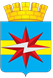 АДМИНИСТРАЦИЯ ГОРОДА ШАРЫПОВО КРАСНОЯРСКОГО КРАЯ